OFFENE KLASSE, 20. Februar 2023, Ruhig und mit gelassener KraftAnfangsentspannung, klassisch SivanandaSanfter, ruhiger Flow... re-li ausgleichen!Schulterbrücke auf-/abrollenEin Bein strecken, beide SeitenEin Fuß auf den anderen Oberschenkel, Knie öffnenSchulterstand – Pflug in BewegungAufrollen zum MediationssitzSeitl. beugen, Arme mitnehmen, Beine wechselnSeitl. drehen, Hand am diagonalen Knie, Beine wechselnBreite Grätsche, VB zu je einem Bein – beide SeitenMit leichter Drehung zum und vom BeinEin Bein gestreckt anheben, Beinrückseite – beide SeitenZum Vierfüßler, re/li Schulter zum Boden, OK aufdrehenLi/re Bein strecken und lang anhebenUnterArme voreinander quer legen – PlankeRe/li Bein kurz hebenRe/li Becken zur Matte senkenZum Abwärtsgerichteten Hund kommen...Variationen...? Wer hat eine Idee?Mit den Füßen zu den Händen laufen und aufrichtenIm Stehen, Arme mit den Handflächen zur Decke, nach hinten schwingen... 20xHandfläche zur Decke und die skurille Schulterübung, kreisen überdem Kopf unter der Schulter... beide S.Hände hinter dem Rücken in Namasté, VB, Je ein Knie leicht beugen - Mit DrehungVB, mit den Händen in die Planke laufen, re Fuß nach vorn (Abstand von der Hand...!), re Unteramn zum Boden, tiefe Liegestütze, dann li Arm mit OK aufdrehen, Liegestütze, mit den Füßen zu den Händen laufen, aufrichten - alles zur anderen SeiteStehende Grätsche, Handrücken über dem Kopf zusammen klatschen, nach unten, in die tief gebeugten Knie schwingen, Arme vor dem Körper kreuzen, wieder nach oben schwingen – 10-15xStehend, ein Bein vor dem Körper mit beiden Händen anheben – strecken und dan Kopf zum KnieGarudasana Arme und Beine, mit Drehung im OKEndentspannung, Stein im See...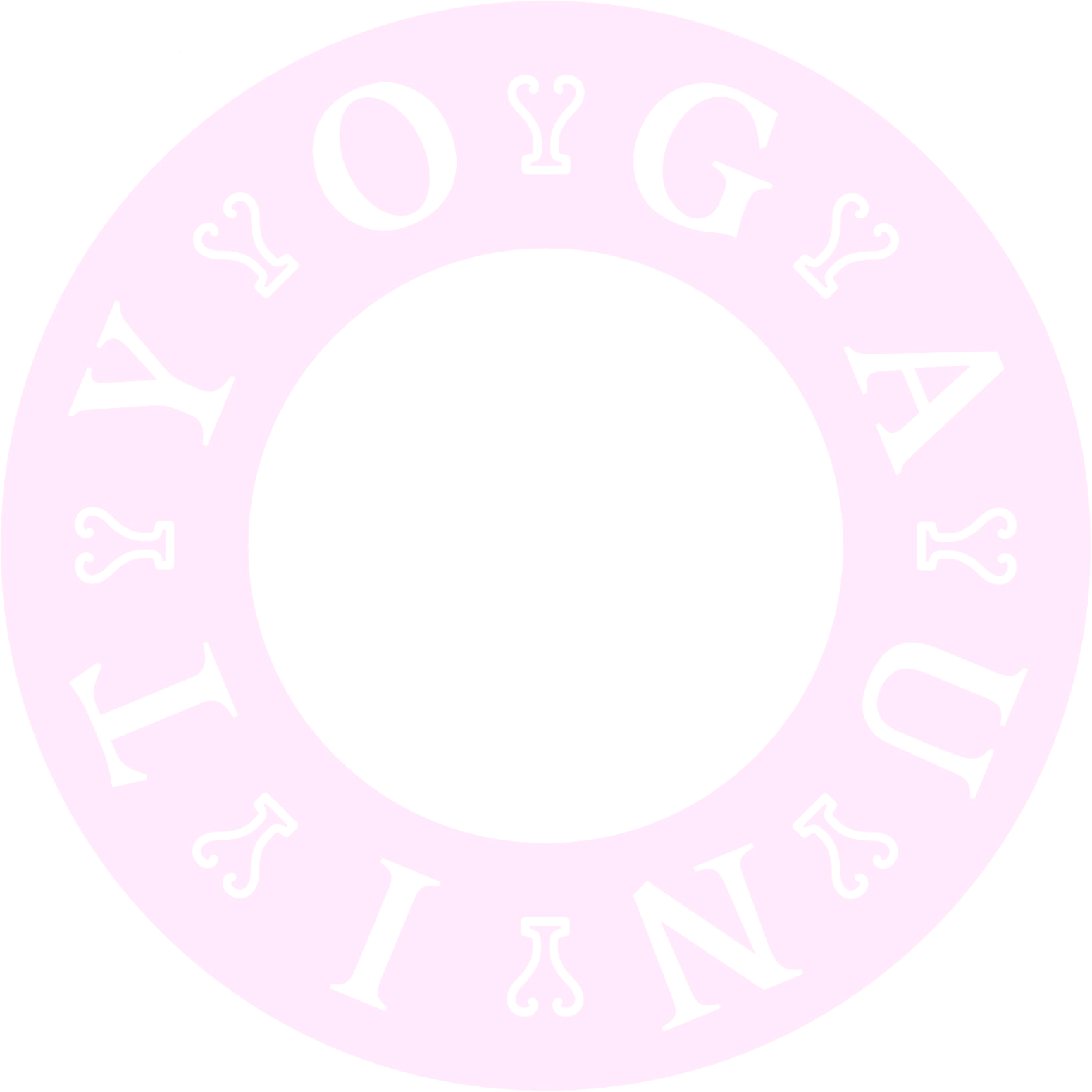 